Бюллетень № 2Техническая информация“Февральские КП-2023”  Соревнования проводятся 5 февраля 2023 г. в с. Краснозорье (карта – «Фурмановка»). Спортсмены соревнуются в следующих возрастных группах:МЖ – OPEN , 10, 12, 14 , 16, 18,  МВ и ЖВ, МЖ 35,  45,  55, 65Ориентирование по выбору. Старт общий для всех групп. Контрольное время 45 минут для всех групп, за исключением М - 18, Ж - 18,  МВ и ЖВ. Для групп М - 18, Ж - 18,  МВ и ЖВ контрольное время 60 минут.КП имеют разные очки. Очки определяются по первой цифре номера КП. Например – 31 КП – 3 очка, 45 КП – 4 очка, 52 КП – 5 очков, 100 КП – 10 очков.  При превышении контрольного времени – штраф:до 1 минуты – минус 2 очка,от 1 до 2 минут – минус 4 очка, о 2 до 3 минут – минус 6 очков и т.д.При равенстве очков победитель определяется по наименьшему времени. Для групп: М,Ж – 10,12, OPEN - Заданное направление. Обязательное наличие мобильного телефона.Для групп: 14 , 16, 18,  МВ и ЖВ, МЖ 35,  45,  55 Последний пункт для всех групп – КП 100Местность, карты. Местность пересечённая, лес смешанный. Карты масштаба                1:10 000, сечение рельефа – 5 метров.Карты герметизированы (файлы), отметка (электронным чипом).СХЕМА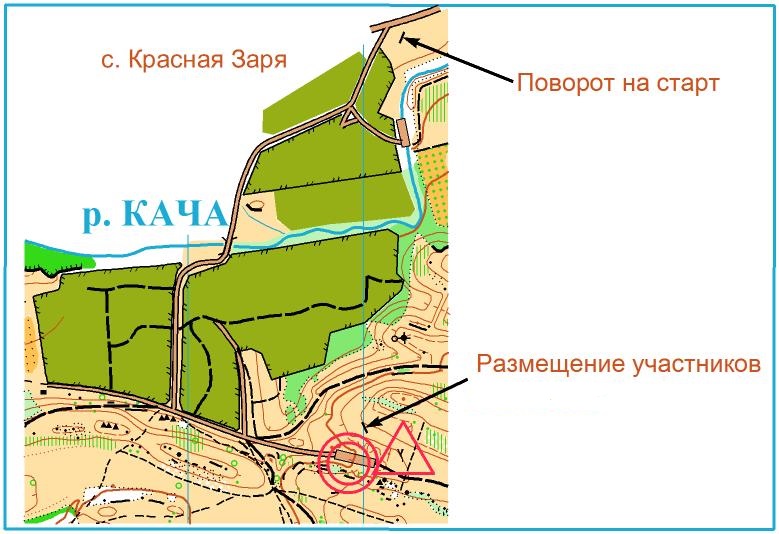 